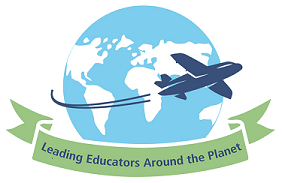 LEAP Action Learning Report 2012Topic area(The What)‘How and in what ways is Numeracy delivered in the early years of the primary education?’*Is there a provincial curriculum?  *Are text books used to deliver the curriculum?  *What Board resources are available to assist implementation of the curriculum?  * What pedagogy is used to deliver the curriculum? *How are student outcomes measured? *What PL is provided to support the teaching of numeracy? *What collaborative networks exist across schools to enhance the teaching of numeracy?Context(The Where and When)Limestone District School BoardShelby Elementary SchoolOct 2012Research methods(The How)Questions, classroom observations, teacher/student interviewsInitial major findings(preferably in dot-point form)Curriculum is provincially based. All programs based on Ontario Curriculum Grades 1-8 beginning 2005School year is Sept to following June. 185-190 instructional days per year, 300 instructional minutes per day for students, staff allocated 240 minutes for planning each 5 days.Maths is allocated 50-60 minutes uninterrupted per dayText books are not encouraged and few schools have ready access to books. Each lesson begins with a ‘Learning Goal’ and then with ‘Success Criteria’ underneath, this is added to each day until the outcome has been taught.All lessons have a whole class component, with rotational group or small group activities to consolidate outcome.Students are assessed using teacher observations, anecdotal records, and EQAO tests. (similar to NAPLAN)Professional learning is similar to NSW Staff work collaboratively together to plan lessons and develop/share resources to support their t/l.The authorFor further information contact:Name: Kathy NottSchool/work place:  Broke Public SchoolContacts:Email: Kathy.nott@det.nsw.edu.auPhone:  65791040, 0467748284